Сумська міська радаВиконавчий комітетРІШЕННЯРозглянувши заяву суб’єкта господарювання та надані документи, з метою впорядкування сезонної роздрібної торгівлі у весно-літній період 2023 року на території Сумської міської територіальної громади, відповідно до постанови Кабінету Міністрів України від 15.06.2006 № 833 «Про затвердження Порядку провадження торговельної діяльності та правил торговельного обслуговування на ринку споживчих товарів», рішення Сумської міської ради від 26.12.2014                 № 3853 - МР «Про затвердження Правил благоустрою міста Суми», рішень Виконавчого комітету Сумської міської ради від 07.09.2010 № 537 «Про затвердження Положення про порядок провадження торговельної діяльності та надання послуг на території м. Суми» (зі змінами), від 17.03.2020 № 133 «Про затвердження Положення про організацію сезонної, святкової виїзної торгівлі, надання послуг у сфері розваг та проведення ярмарків на території Сумської міської об’єднаної територіальної громади» (зі змінами), ураховуючи рекомендації Комісії з організації сезонної, святкової виїзної торгівлі, надання послуг у сфері розваг та проведення ярмарків на території Сумської міської  територіальної громади (протокол засідання від 16.02.2023 № 1), керуючись підпунктом 8 пункту «а» статті 30, частиною першою статті 52 Закону України «Про місцеве самоврядування в Україні», Виконавчий комітет Сумської міської радиВИРІШИВ:           Відмовити ФОП Токар Т.Г. в розміщенні об’єкту сезонної торгівлі (продаж кави) загальною площею 7,0 кв. м., за адресою: місто Суми, вул. Степана Бандери (біля автовокзалу), відповідно до поданої заяви та графічних матеріалів, у зв’язку з тим, що забороняється розміщення об’єктів сезонної торгівлі на облаштованих газонах, квітниках, зелених насадженнях, тротуарах тощо. Міський голова								О.М. ЛисенкоЗеленський 700-608 Розіслати: Полякову С.В., Зеленському М.О., Славгородському О.В., Скварчі О.А., Клименку Ю.М.             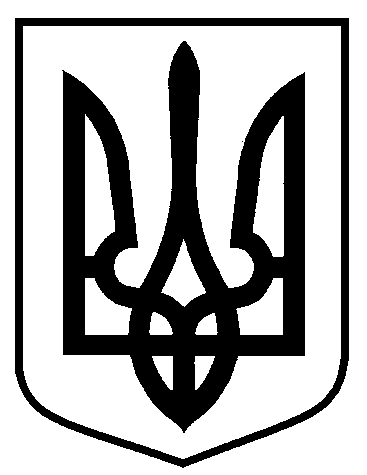 від 22.02.2023  № 87Про відмову в розміщенні об’єкту сезонної торгівлі (продаж кави)                  ФОП Токар Тимофія Григоровича за адресою: місто Суми, вул. Степана Бандери (біля автовокзалу)